            TOPLUM YARARINA PROGRAM DUYURUSU Ordu Milli Eğitim Müdürlüğü Temizlik Görevlisi TYP PORTAL NO: 309229İl Milli Eğitim Müdürlüğüne tahsis edilen 622 kişilik Temizlik Görevlisi kontenjanıyla, 4,5 ay süreli Toplum Yararına Program başvuruları 25-29 Ocak 2023 tarihleri (dahil) arasında yapılacaktır. Eğitim-öğretim yılı birinci döneminde programdan yararlanan ve dokuz aylık süresini doldurmayan katılımcılar, başvuru yapmaları halinde yeni programdan kalan süreleri kadar yararlanabilecektir. Katılımcıların tamamı Liste Yöntemi ile seçilecektir.Programlara katılmak isteyen ve aşağıdaki şartları taşıyanlar; kurumumuzun www.iskur.gov.tr internet adresinden,  e- Devlet, esube.iskur.gov.tr üzerinden online olarak ve ALO 170 iletişim hattını arayarak (TYP PORTAL NO: 309229) başvurularını yapabilecektir. TYP programı başlama ve bitiş tarihleri; 06.02.2023 – 22.06.2023 tarihleri arasında 4,5 ay süre ile uygulanacaktır. TYP BAŞVURULARINDA ARANAN ŞARTLAR1) TYP’ye başvuru ve katılım şartlarına ilişkin hususlar aşağıda yer almaktadır. Türkiye Cumhuriyeti vatandaşı olmak; TYP’ye başvurduğu tarihte Türkiye Cumhuriyeti Devletine vatandaşlık bağıyla bağlı olmayı ifade eder.Kuruma kayıtlı olmak; TYP’ye başvurduğu tarihte kişinin Kuruma kayıtlı olmasını ifade eder.18 yaşını tamamlamış olmak; TYP’ye başvurduğu tarihte kişinin 18 yaşını tamamlayarak 19 yaşından gün almış olmasını ifade eder.Emekli ve malul aylığı almamak; kişinin SGK sistemi üzerinden yapılacak sorgulamasında emekli ve malul aylığı almamasını ifade eder. Ancak 31/05/2006 tarihli ve 5510 sayılı Sosyal Sigortalar ve Genel Sağlık Sigortası Kanununun 19 uncu maddesinin birinci fıkrası kapsamında sürekli iş göremezlik ödeneği alanlar TYP’ye katılabilir.Öğrenci olmamak (açık öğretim öğrencileri hariç); kişinin açık öğretim dışında herhangi bir resmi ya da özel eğitim kurumunda öğrenci olmamasını ifade eder. Uzaktan eğitim alanlar TYP’ye katılamaz.5510 sayılı Kanunun 4 üncü maddesinin birinci fıkrasının (a) ve (c) bentleri kapsamında Sosyal Güvenlik Kurumuna bildirilmekte olan ve isteğe bağlı sigortalılık hariç aynı Kanunun 4 üncü maddesinin birinci fıkrasının (b) bendi kapsamında sigortalı olan veya belirtilen kapsamda sigortalı sayılan kişiler TYP’ye katılamaz. Aynı kanunun 4 üncü maddesinin birinci fıkrasının (a) bendi kapsamında hizmet akdine istinaden çalışan sigortalılar yönünden belge türlerini belirlemeye Genel Müdürlük yetkilidir.(2) 5510 sayılı Kanun kapsamında;4 üncü maddenin birinci fıkrasının (b) bendinin dört numaralı alt bendi kapsamında tarımsal faaliyette bulunanlar ile aynı Kanunun ek-5 inci maddesi kapsamında tarım veya orman işlerinde hizmet akdiyle süreksiz olarak çalışan kişiler, Hakkında sadece kısa vadeli sigorta kollarından sigortalılık bildirimleri ve/veya genel sağlık sigortası prim ödemesi yapılanlardan;Aday çırak, çırak veya işletmelerde meslekî eğitim görenler,Staja tabi tutulan öğrenciler,Mesleki ve teknik ortaöğretim sırasında tamamlayıcı eğitim ya da alan eğitimi gören öğrenciler, kamu kurum ve kuruluşları tarafından desteklenen projelerde görevli bursiyerler ile 4/11/1981 tarihli ve 2547 sayılı Yükseköğretim Kanununun 46 ncı maddesine tabi olarak kısmi zamanlı çalıştırılan öğrencilerden aylık prime esas kazanç tutarı, günlük prime esas kazanç alt sınırının otuz katından fazla olmayanlar,            sigortalı olmama şartını yerine getirmiş sayılır.3-  TYP’nin başvuru süresi sona erdikten sonra yeni katılımcı başvurusu alınamaz.4- Genelge gereğince söz konusu katılım şartlarının programa başvuru anında, programa başlama anında ve program süresince taşınması gerekmektedir.5- TYP’lere devam süresince AKS’ye göre aynı adreste ikamet eden kişilerden yalnızca birisi katılabilir. (AKS’de aynı adreste ikamet eden kişilerin seçim yöntemleri sonrası oluşan listelerde isimlerinin olması halinde başvuranlardan Kuruma kayıt tarihi daha eski olana öncelik tanınır. Kurum kayıt tarihlerinin aynı olması halinde ise başvuranlardan yaşı büyük olan söz konusu TYP’ye katılır.)6- ) Birinci Liste/ İkinci Liste ayrımı uygulanmayacaktır.7- AKS’ye göre aynı adreste oturanların, programa başlangıç tarihi dikkate alınarak ulaşılabilen en yakın döneme ait gelir getirici bir işte çalışma sonucu elde ettikleri toplam kazançlarının asgari ücret tespit komisyonu tarafından belirlenen bir aylık asgari ücretin net tutarının bir buçuk (1,5) katını aşması halinde söz konusu adreste oturan kişiler TYP’ye katılamaz.8- Bir katılımcı TYP’den en fazla dokuz ay yararlanabilir. (27/9/2017 tarihinden itibaren dokuz ay ve daha fazla süreyle TYP’lerden (kurum farkı olmaksızın) yararlanmış olanlar için süre tamamlanmış sayılır.)Bu duyuruda belirtilmeyen hususlarla ilgili olarak; 29.05.2022 tarih ve 31850 sayılı Resmi Gazetede yayımlanan Toplum Yararına Programların Yürütülmesine İlişkin Usul ve Esaslar Hakkında Yönetmelik ile bu yönetmeliğe dayanılarak çıkarılan ve 12.08.2022 tarihinde yürürlüğe giren Toplum Yararına Programların Yürütülmesine İlişkin Usul ve Esaslar Hakkında Genelge hükümleri geçerlidir.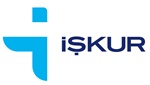                     TÜRKİYE İŞ KURUMU GENEL MÜDÜRLÜĞÜ               ORDU ÇALIŞMA VE İŞ KURUMU İL MÜDÜRLÜĞÜİLÇEPERSONEL SAYISIİLÇEPERSONEL SAYISIİLÇEPERSONEL SAYISIAKKUŞ15GÖLKÖY24KUMRU27ALTINORDU158GÜLYALI7MESUDİYE7AYBASTI23GÜRGENTEPE15PERŞEMBE18ÇAMAŞ7İKİZCE12ULUBEY7ÇATALPINAR12KABADÜZ5ÜNYE120ÇAYBAŞI10KABATAŞ9FATSA116KORGAN30TOPLAM622